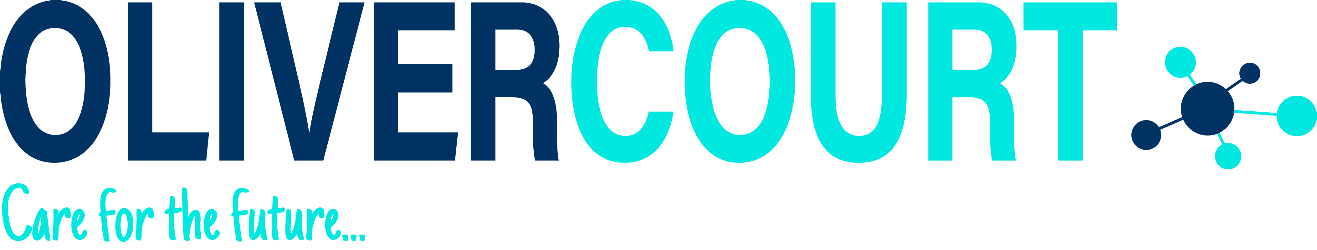 INITIAL CLIENT REFERRAL FORMReferring Agent ..............................................................................…………………………………..Based at ....................................................................................................…………………………...Telephone No ..................................................Fax No........................................…………………...E-mail………………………………………………………………………………………………………….Client’s Name.......................................................................................................…………………...Male/Female.................................…………………….... Age ..................................…………….....Reason for referral .....................................................................................……………………................………………….....................................................................................……………………................………………….....................................................................................……………………................………………….....................................................................................……………………................…………………Diagnosis/Presenting Behaviour .....................................................................................……………………................………………….....................................................................................……………………................………………….....................................................................................……………………................………………….....................................................................................……………………................…………………Current Medication .....................................................................................……………………................………………….....................................................................................……………………................………………….....................................................................................……………………................…………………Client’s Needs/ Other observations .....................................................................................……………………................………………….....................................................................................……………………................………………….....................................................................................……………………................…………………Bed space required from .....................................……………..Duration ......................................Signed (Referring Agent) .................................................……. Date ……….................................